Perioperative IV MethadoneRecommended dosing:  0.2mg/kg (studies vary from 0.1 – 0.3 mg/kg) Directions:  Give 0.2mg/kg bolus dose at beginning of surgery.  No other opioids are generally required during surgery.  Postoperative IV PCAs are safe, but continuous PCAs are discouraged.  Receptors:  μ- and δ-opioid agonist, inhibits NMDA receptor, and may inhibit the reuptake of serotonin and norepinephrineOnset of Action:  ~5 minutesPeak Effect:  one hourDuration:  Longest half-life of any clinically used opioid.  For doses greater than 10mg, the duration is dependent on elimination and is between 24 - 36 hours.  Therefore, Methadone is not recommended for outpatient surgery. Indications:  IV Methadone has been studied in a variety of surgical procedures.  The majority of studies have involved complex spine surgery.  Please DO NOT use in patients on the Major Abdominal Pain Management Pathway (Colorectal, Open Hysterectomies, Open Surg/ONC).Confirmed Advantages:  Shown to decrease opioid consumption for up to 3 days and improved patient satisfaction with pain management versus pure mu agonists.Theoretical Advantages (similar to ketamine):  Decreased – Opioid Induced Hyperalgesia, Allodynia, Acute Opioid Tolerance, New Chronic Opioid Use, New CPSP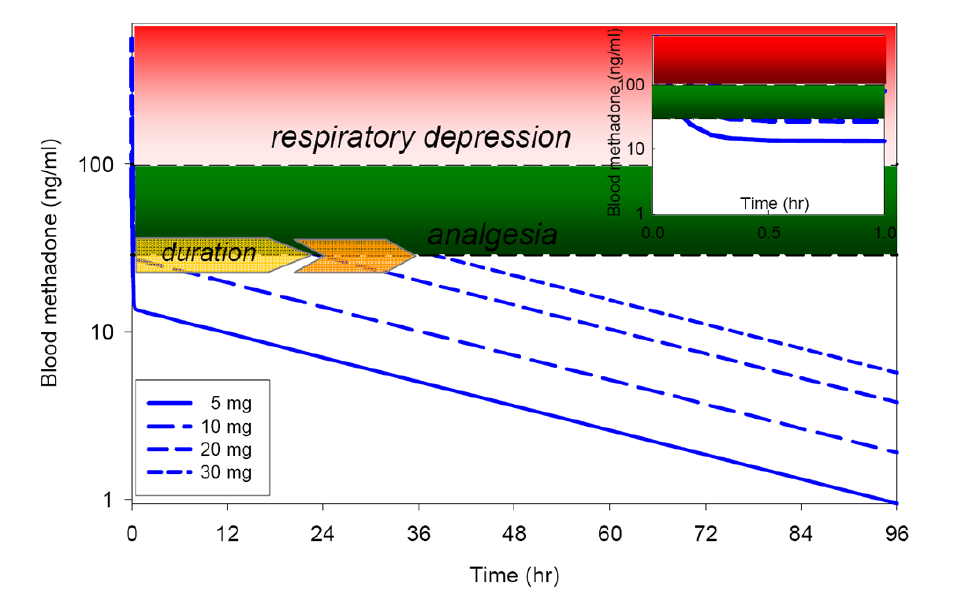 